Van		: Rekenkamer Tilburg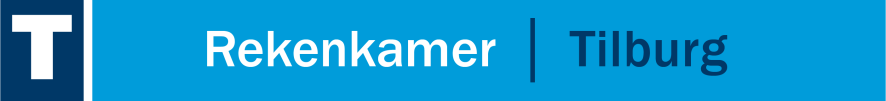 Betreft		: Onderzoeksprogramma 2021/2022Datum		: 15 juli 2021Beste leden van de gemeenteraad,De Rekenkamer Tilburg heeft tussen maart en juni 2021 met de fracties van de gemeenteraad Tilburg, de burgemeester, de gemeentesecretaris en de griffie(r) gesproken over onderwerpsuggesties voor rekenkameronderzoek in 2021/2022. Via de website van de Rekenkamer Tilburg, evenals via haar LinkedIn en Twitter accounts, zijn inwoners van Tilburg bovendien verzocht om onderwerpsuggesties aan te dragen. Dit heeft geresulteerd in de volgende suggesties: * ‘(3)’ geeft aan dat een onderwerp 3x is genoemd. De Rekenkamer Tilburg heeft op basis van deze inventarisatie een weging gemaakt tussen de verschillende onderwerpen en een uiteindelijke keuze gemaakt voor haar onderzoeksprogrammering 2021/2022: Toelichting:Met het oog op de naderende verkiezingen in maart 2022, doet de Rekenkamer Tilburg in de zomer en najaar van 2021 onderzoek naar:de inrichting en uitvoering van, verantwoording en communicatie over, en ervaringen van raad, college en organisatie met, het huidige Tilburgse Bestuursakkoord ‘Gezond en gelukkig in Tilburg’ uit 2018-2022. Bovendien vergelijkt de Rekenkamer Tilburg de inrichting van het huidige Tilburgse Bestuursakkoord met de inrichting van recente Bestuursakkoorden (of vergelijkbare documenten) van diverse andere gemeenten.Voorgaande stelt de Rekenkamer Tilburg in staat conclusies te trekken en aanbevelingen te doen die kunnen bijdragen aan de vormgeving van een nieuw Tilburgs Bestuursakkoord voor de collegeperiode 2022-2026. De aanbevelingen zullen dan ook gericht zijn aan de (toekomstige) raad en in het bijzonder aan de (toekomstige) onderhandelaars over het nieuwe Bestuursakkoord. De aanbevelingen zullen ook gericht zijn aan het komende college als het gaat om het uitwerken van het nieuwe Bestuursakkoord en het monitoren daarvan.De Rekenkamer Tilburg heeft zich ten doel gesteld om eens per benoemingsperiode een doorwerkingsonderzoek te doen, waarbij gekeken wordt of en op welke wijze aanbevelingen uit eerder rekenkameronderzoek zijn opgevolgd. In gesprekken met fracties en andere betrokkenen kwamen meermaals onderwerpen naar voren die zich lenen voor vervolgonderzoek van eerder rekenkameronderzoek, dan wel voor doorwerkingsonderzoek van eerdere rekenkameraanbevelingen. Het gaat dan om onderwerpen als subsidiebeleid, inwonersparticipatie, omgevingswet en citymarketing. De Rekenkamer Tilburg start in de winter van 2021 en voorjaar van 2022 een onderzoek naar deze en mogelijk andere onderwerpen middels een vervolg-/doorwerkingsonderzoek. De resultaten van dit onderzoek dragen bij aan inzicht in de stand van zaken anno 2021/2022. Indien de actualiteit daarom zou vragen kan de Rekenkamer Tilburg afwijken van haar onderzoeksprogrammering 2021/2022. Mocht dat het geval zijn, dan zal de Rekenkamer Tilburg de gemeenteraad daarover informeren. Voor vragen en/of opmerkingen kunt u contact opnemen met ondergetekende of de secretaris-onderzoeker Deborah van Gestel-Mulders.  Met vriendelijke groet,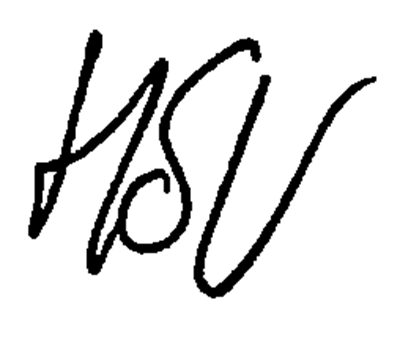 Hayke VeldmanVoorzitter Rekenkamer TilburgBeleid, uitvoering10 onderwerpenTrends, ontwikkelingen11 onderwerpenVervolg, doorwerking8 onderwerpenOverig7 onderwerpenInclusieve stad:Jongerenwerk en preventie (3)*Armoedebeleid (2)Beschermd wonen incl. doorstroming (1)Inclusiviteit inwoners (1)Inkoopstrategie zorg (1)Samenwerking jeugdzorg, onderwijs en veiligheid (1)Sociale wijkteams (Toegang Tilburg) (1)Duurzame stad:Kosten duurzaamheid voor inwoners (1)Vitale stad:Economisch beleid (1)Samen en dichtbij:Wijkgericht werken, wijkagenda’s (2)Inclusieve stad:Basisinkomen (1)Wet inburgering (1)Vitale stad:Wijkevoort (3)Bruikleenovereenkomst Tilburgse markten (2)Kempenbaan-Oost (1)Planschade REKS (1)Strategic Development Goals openbare ruimte (1)Versterking economie (1)Waardering onroerend goed (1)Samen en dichtbij:Klantreizen voor inwoners (1)Algemeen:Datagericht werken (1)Inclusieve stad: Subsidiebeleid (incl. Stichting Leergeld, ContourdeTwern) (4)Vitale stad:Grote projecten (2)Omgevingswet (2)Woningbouw (2)Citymarketing (1)Samen en dichtbij:Inwonersparticipatie (2)Algemeen:Informatievoorziening aan de raad (1)Meerjarige consequenties coronacrisis (1)Effecten Bestuursakkoord ‘Gezond en gelukkig in Tilburg’ (4)Benchmark inrichting Bestuursakkoord (1)Benchmark organisatiekosten (1)Bestuurscultuur (1)Methode-Duisenberg (1)Realistisch begroten in de Programmabegroting (1)Samenwerking rekenkameronderzoek in regioverband (1)NrOnderwerpGlobale tijdslijn1Inzichten voor de inrichting van een nieuw Tilburgs Bestuursakkoord 2022-2026juli 2021 – november 20212Vervolg-/doorwerkingsonderzoek van eerder rekenkameronderzoek en eerdere rekenkameraanbevelingen december 2021 – april 2022